О Б Щ И Н А   К Р У Ш А Р И  О Б Л А С Т   Д О Б Р И Ч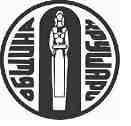 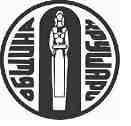                        9410, с. Крушари, тел : 05771/2024, факс 05771/ 2136,                  E-mail krushari@dobrich.net; site: www.krushari.bgИзх.№ РД-13-184210.04.2024г.ДООБЩИНСКИ СЪВЕТ ОБЩИНА КРУШАРИД О К Л А Д Н А  З А П И С К АОТ ИЛХАН МЮСТЕДЖЕБ – КМЕТ НА ОБЩИНА КРУШАРИОТНОСНО : Учредяване на безвъзмездно право на ползване върху имот – частна общинска собственост, представляващ Апартамент №2 с идентификатор №40097.501.616.1.2 с адрес с.Крушари, ул.”Девети септември” №12 със застроена площ от 38,48 кв.м.Уважаеми, дами и господа общински съветници,В общината е постъпило заявление с вх.№ОС-12-1704 от 02.04.2024г. от Милена Стоянова, с което желае да ползва Апартамент №2 в с.Крушари с адрес ул.”Девети септември” №12.В изпълнение на решение №6/47 от 25.04.2019г. на ОбС с.Крушари е сключен договор за безвъзмездно вещно право на ползване на имот-частна общинска собственост Апартамент №2 с идентификатор №40097.501.616.1.2 с адрес с.Крушари, ул.”Девети септември” №12 със застроена площ от 38,48 кв.м. с Милена Стоянова.Договорът е сключен за срок от 5 (пет) години, считано от 15.05.2019г. Поради изтичане срока на договора е необходимо да се вземе решение за предоставяне на имота за нов срок.Милена Стоянова е на 30 години, от раждането си е отглеждана в домове за деца с увреждания. На 3-годишна възраст е настанена в Дом за деца с умствена изостаналост с.Крушари, където е отглеждана и възпитавана до 2014г.След разкриването на Защитено жилище с.Крушари тя е преместена в него заедно с още 7 младежи и девойки от закрития Дом за деца с умствена изостаналост. Посещавала е детска градина в Крушари, впоследствие и средно училище, където завършва средно образование. Допълнително се включва и успешно завършва курс за фризьори в гр.Добрич.В момента работи с редовен трудов договор и получава доходи, с които може да се издържа сама. Целият съзнателен живот на Милена Стоянова до момента е преминал в с.Крушари. Емоционално свързана е с младежи от жилището, персонала на услугата, както и с много значими хора за нея хора от селото и общината.С оглед на гореизложеното, предлагам на вашето внимание проект за решение, с което да дадете съгласие да й се предостави за безвъзмездно ползване Апартамент №2 с идентификатор №40097.501.616.1.2 с адрес с.Крушари, ул.”Девети септември” №12 със застроена площ от 38,48 кв.м. На основание чл.21, ал.1, т.8 от ЗМСМА, чл.39, ал.4 от Закона за общинската собственост, чл.68 от Наредба № 8 за реда за придобиване, управление  и разпореждане с имоти и вещи - общинска собственост на Общински съвет Крушари и заявление с вх. № ОС-12-1704/02.04.2024г. от Милена Стоянова, предлагам Общински съвет да приеме следното	ПРОЕКТ! Р Е Ш Е Н И Е:1.Общинският съвет с.Крушари дава съгласие да се учреди безвъзмездно право на ползване на Милена Стоянова върху общински имот - частна общинска собственост: Апартамент №2 с адрес с.Крушари, ул. ”Девети септември” №12, състоящ се от една стая, кухня, коридор и баня със застроена площ от 38,48 кв.м., представляващ самостоятелен обект с идентификатор 40097.501.616.1.2 по кадастралната карта и кадастралните регистри на с.Крушари, актуван с акт за частна общинска собственост №2066/19.08.2014г. за срок от 10 (десет) години, считано от датата на сключване на договора за учредяване на безвъзмездно право на ползване.2.Всички разходи свързани с ползването на Апартамент №2 с адрес с.Крушари, ул.”Девети септември” №12 със застроена площ от 38,48 кв.м. са за сметка на Милена Стоянова.3.Общинският съвет с.Крушари възлага на Кмета на Община Крушари да извърши необходимите действия, съгласно законовите разпоредби.ВНАСЯ :  ИЛХАН МЮСТЕДЖЕБКмет на Община Крушари